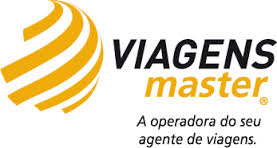 FAMTRIP VIAGENS MASTER Confirmação do Tour de FamiliarizaçãoÉ com grande satisfação que confirmamos a sua presença em nossa CAPACITAÇÃO FOZ DO IGUAÇU, em parceria com o Hotel Mabu Thermas, receptivo All Brazil e GOL Linhas Aéreas Inteligentes, em um apartamento duplo, partindo de Belo Horizonte em 30 de Março e retorno dia 02 de Abril de 2017.   Essa viagem tem como objetivo principal o seu aprimoramento profissional e a programação foi feita com este intuído. Estamos certos de que esta experiência enriquecerá seu conhecimento e auxiliará na divulgação e vendas do destino Foz do Iguaçu.  Na sequência lhe apresentamos algumas sugestões que auxiliarão no melhor aproveitamento da capacitação.IMPORTANTE ● A representante da Viagens Master nesta viagem será a executiva Flavia Braga e sugerimos que adicionem seu telefone em sua agenda para facilitar o contato em caso de necessidade.● Para o aproveitamento pleno da viagem é fundamental que os horários sejam cumpridos de acordo com a Programação de Viagem.● Em função do caráter profissional da viagem, não recomendamos o uso de bebida alcoólica em excesso. ● O bom relacionamento dos agentes de viagem com nosso fornecedor é fundamental. Caso algum item da viagem não seja de seu agrado, orientamos que comente apenas com o (a) representante da Viagens Master em particular.  ● Gostaríamos de lembrar que o convite e sua participação nesta viagem de familiarização, deu-se em função do bom relacionamento comercial junto a nossas empresas. Sendo assim, esperamos que comentários positivos ou negativos sobre outras empresas do mercado sejam evitados. ● Os apartamentos confirmadas são com acomodação dupla a compartilhar com outro agente de viagem do mesmo sexo. Para o bom relacionamento é fundamental respeitar o(a) colega, principalmente nos itens mencionados abaixo: 1) Fumar fora do apartamento. (no caso de fumantes); 2) Atenção ao horário de banho para não prejudicar o(a) companheiro(a); 3) Respeito aos horários de sono do(a) companheiro(a), evitando o uso de aparelhos eletrônicos durante a madrugada.   